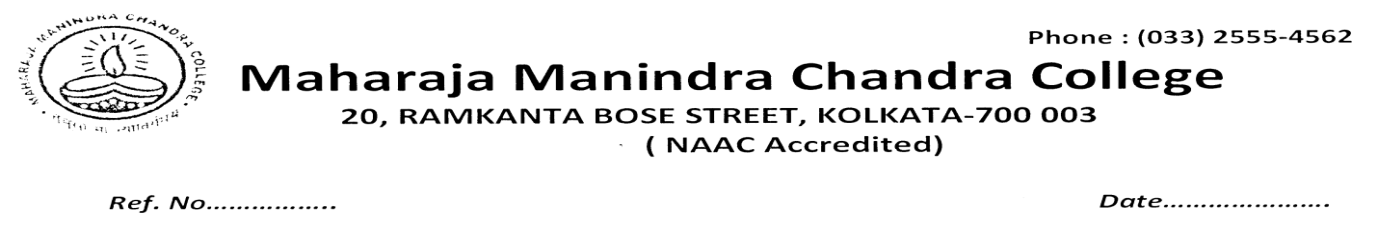                  NOTICE of the Prevention of Sexual Harassment CellMembers of the Prevention of Sexual Harassment Cell are informed that a meeting of this Cell will be held via Goole meet on 08/05/2023 at 8 pm. to transact the agenda as follow:To report the incidents of sexual harassments (if any) and following measures since the beginning of academic session 2022-till date.Miscellaneous issues. All the members are requested to remain present in the meeting. Google meet link will be provided in due course.	     Dated:  03.05.2023   					                                                                                                                                   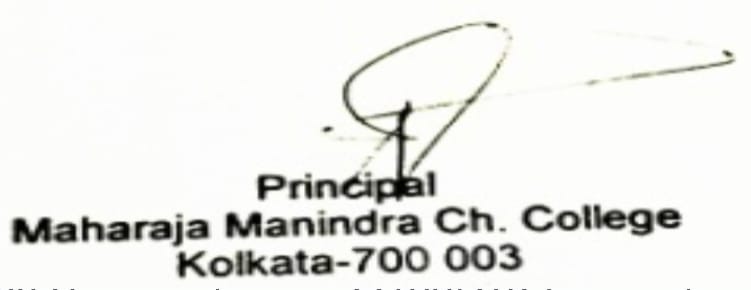                                                                                                     [Sd/  Dr.  Manturam Samanta ]                                   